Государственное  бюджетное учреждение дополнительного образованияЦентр психолого-педагогической, медицинской и социальной помощи  Выборгского района Санкт-ПетербургаОтчет по работе добровольческого движения на август-сентябрь 2022-2023 учебный годПедагог-психолог Воробей А.А.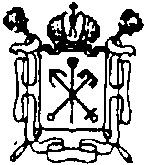 №.Название мероприятияЦель деятельностиСодержание деятельностиУчастникиДата проведения(Кол-во человек)ФотоотчетДень Государственного флага Российской ФедерацииПросвещениеДень Государственного флага Российской Федерацииhttps://vk.com/dobrogrup22.08.202245 человек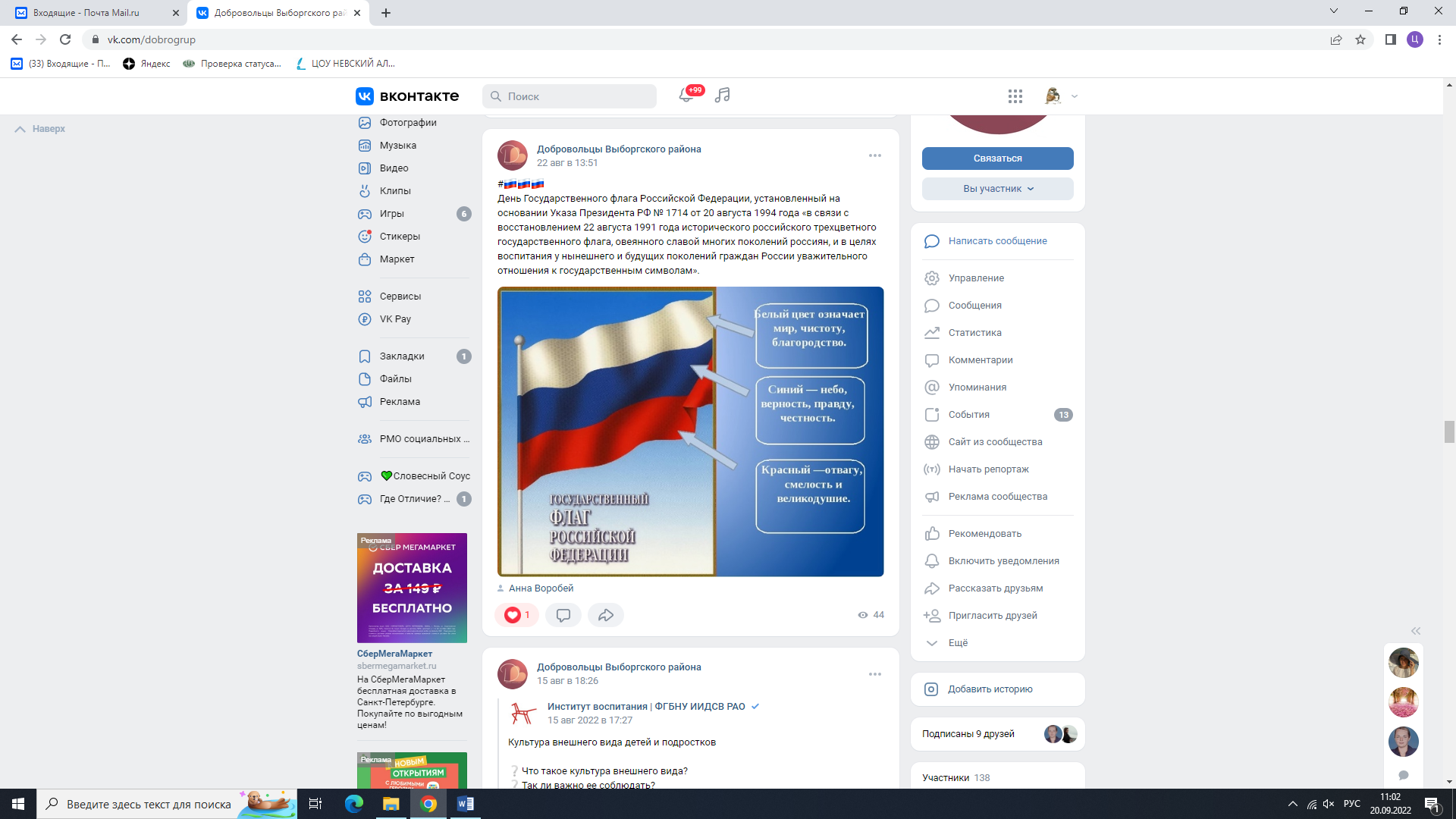 День знанийПросвещениеПраздник знаний- 1 сентябряhttps://vk.com/dobrogrup01.09.202251 человек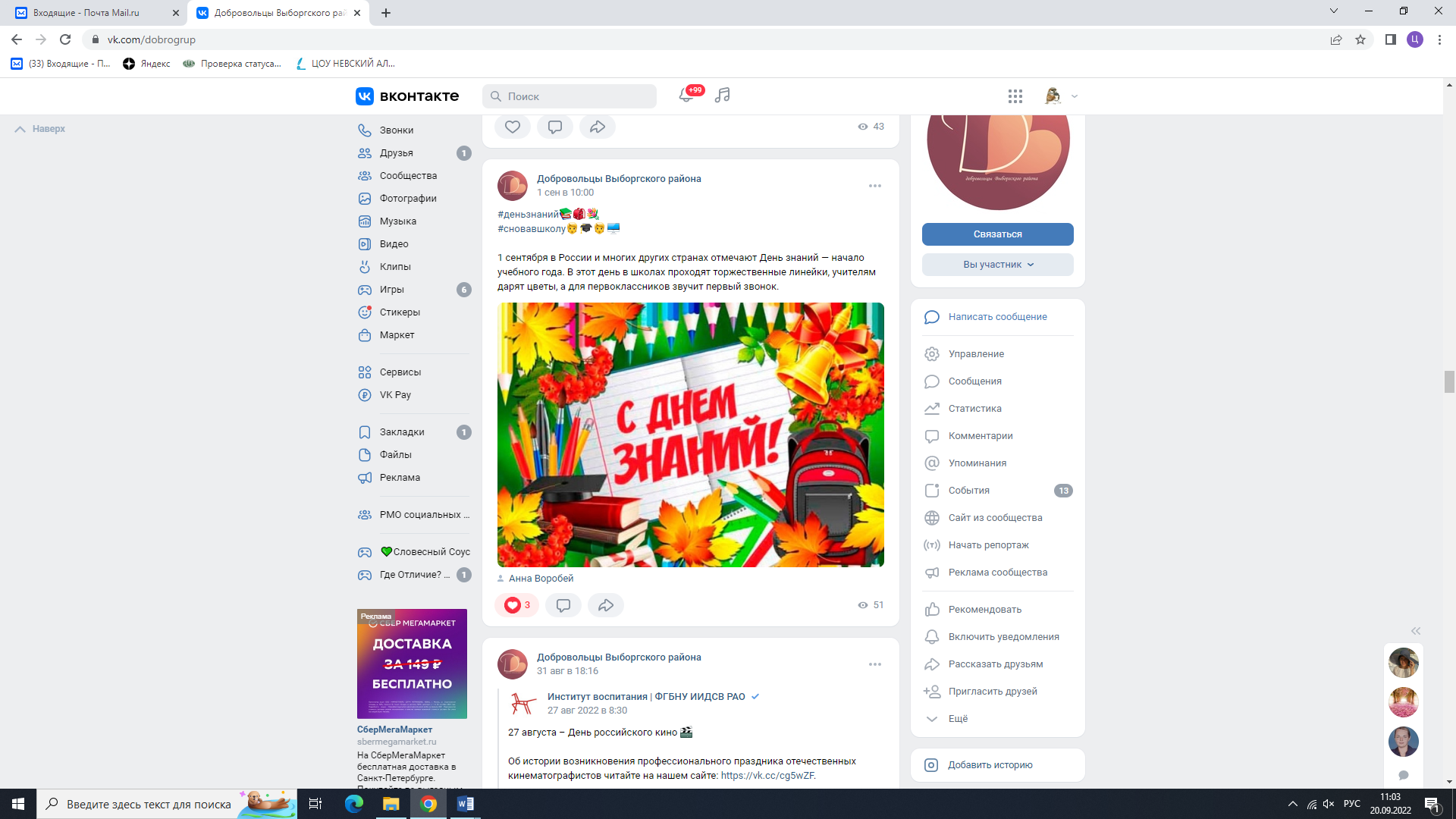 #вместепротивтеррораПрофилактика терроризмаДень солидарности в борьбе с тероризмомhttps://vk.com/dobrogrup03.09.202243 человека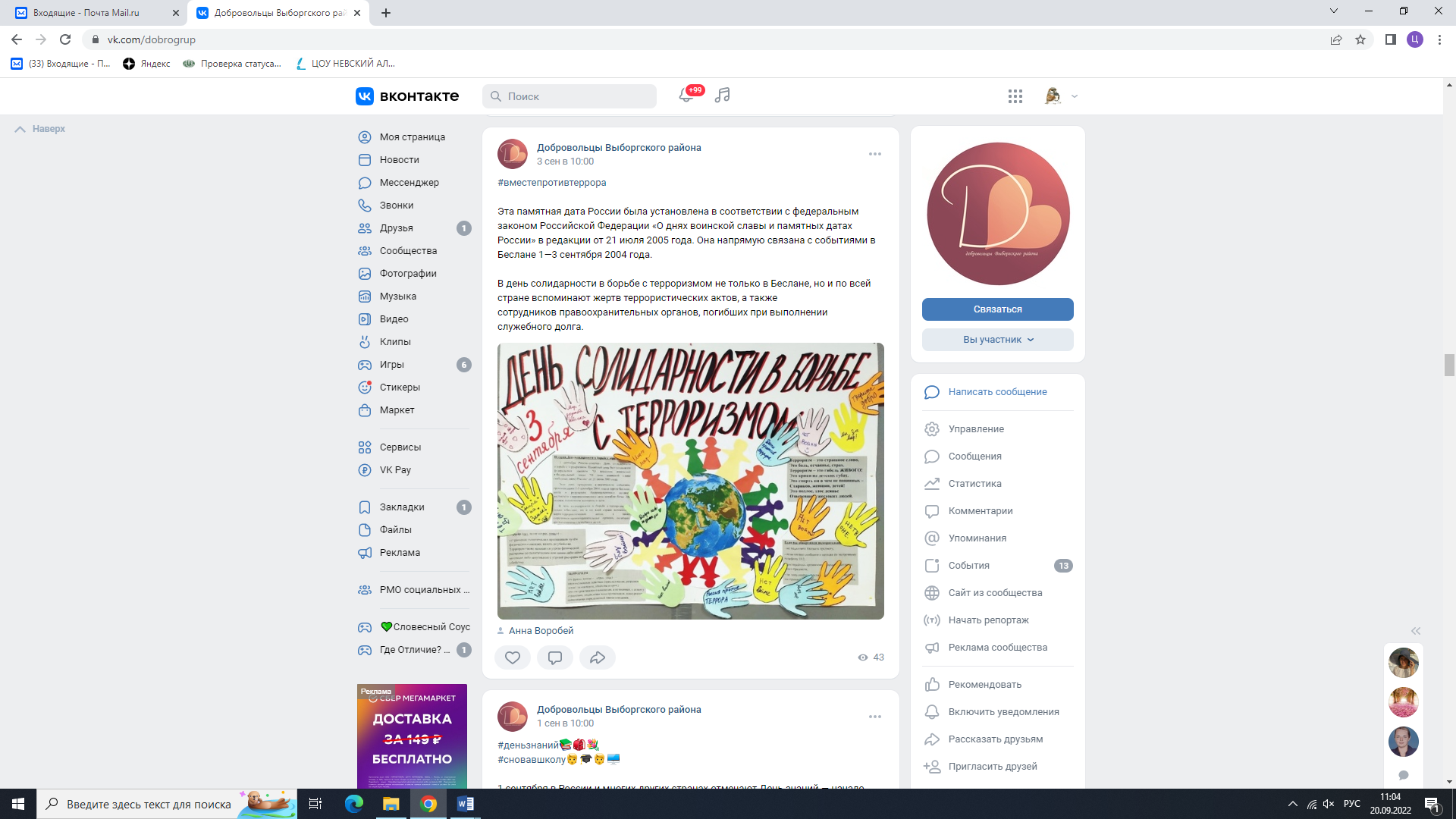 Акция #БЕЗОПАСНЫЙ_МИРВ рамках дня солидарности в борьбе с терроризмомПрофилактика терроризмаФлешмоб фотографийhttps://vk.com/dobrogrupГБОУ № 65,103,12003.09.2022198 человек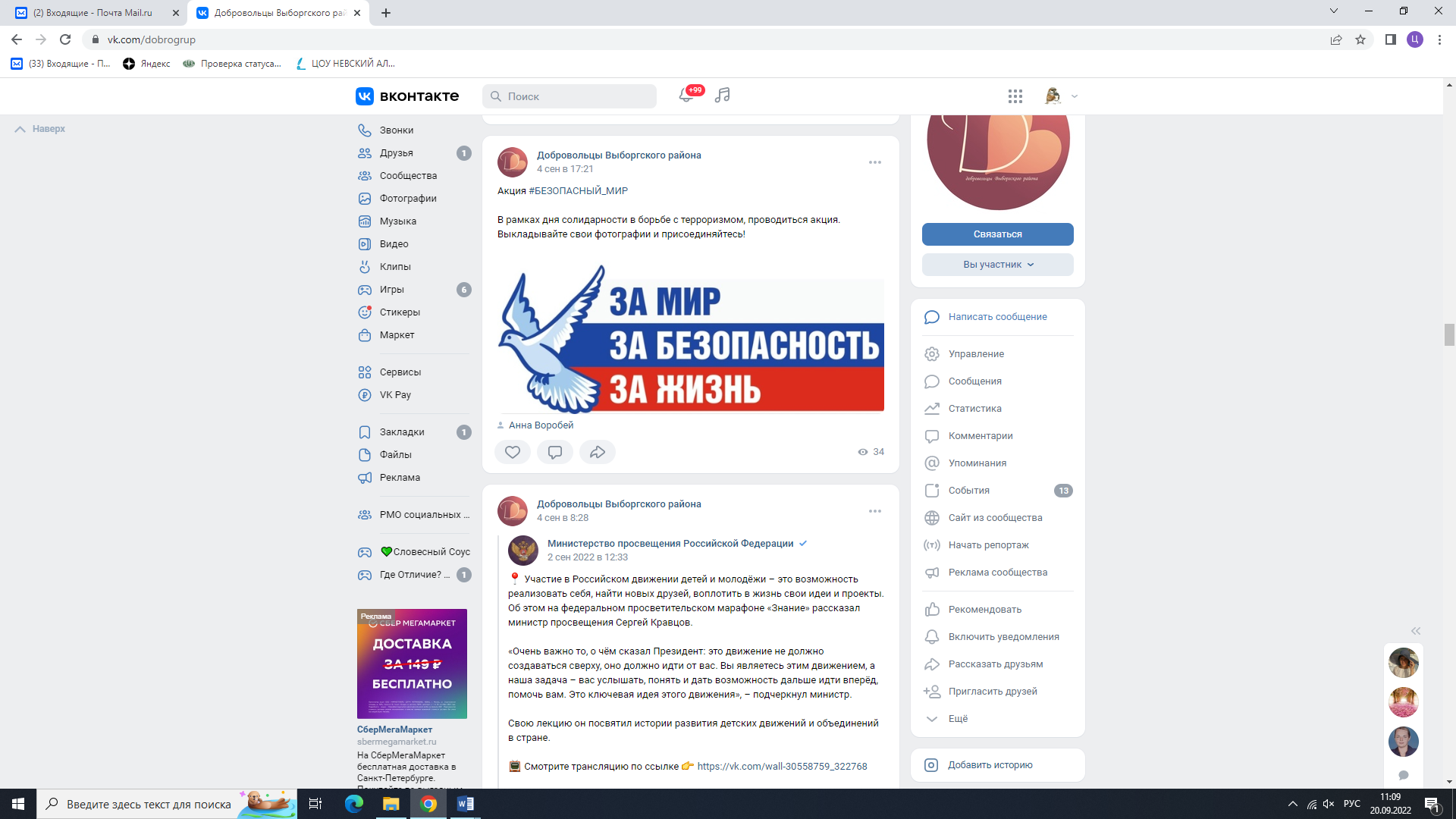 Детский телефон доверияИнформированиеИнформированиеhttps://vk.com/dobrogrup05.09.2022153 человека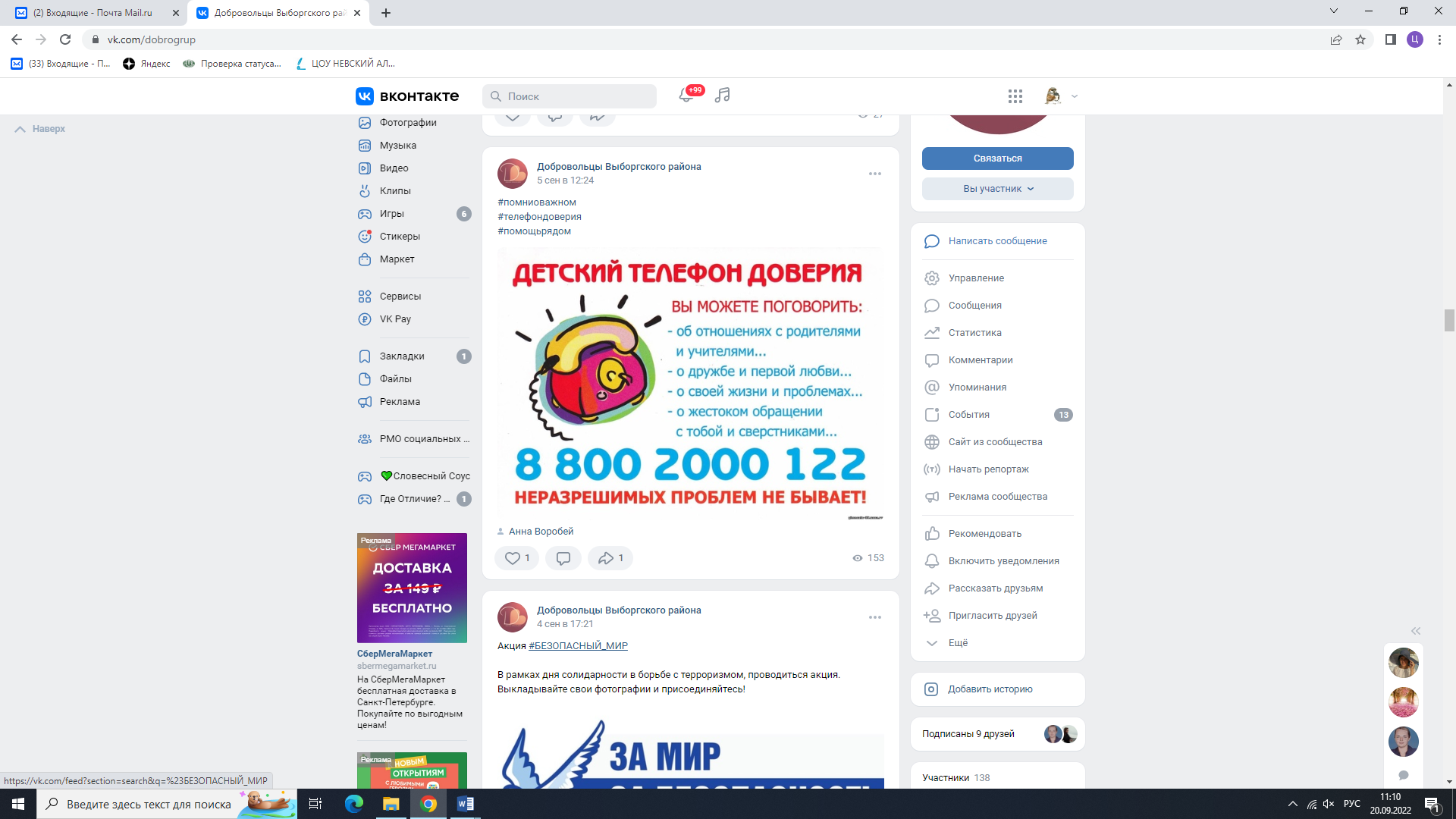 #викторина#Внимание-терроризм!"Профилактика терроризмаДекада солидарности в борьбе с тероризмомhttps://vk.com/dobrogrup06.09.202227 человек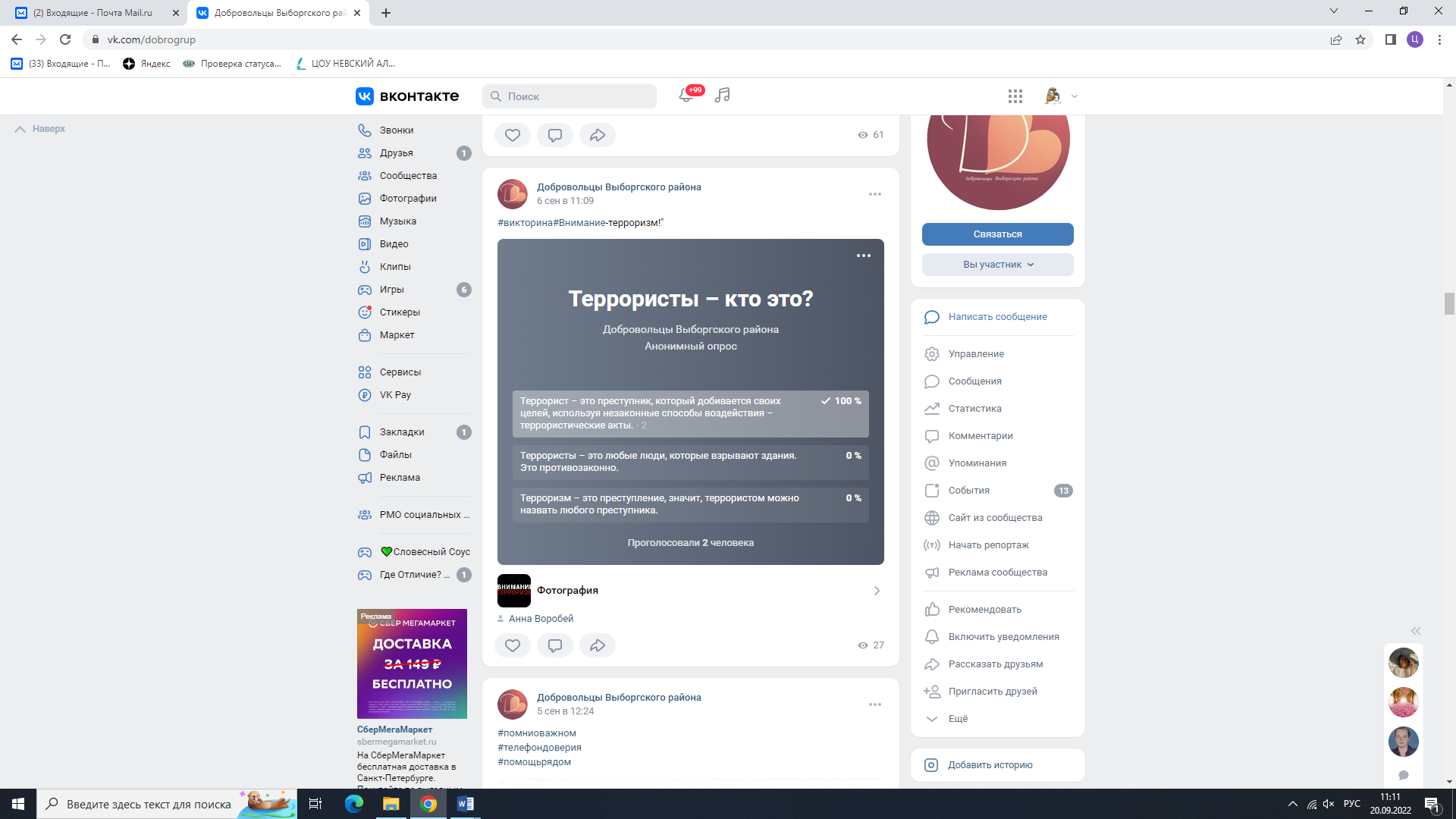 81 год с начала блокады Ленинграда.Воспитание патриотизма и уважения к историиИнформированиеhttps://vk.com/dobrogrup08.09.202140 человек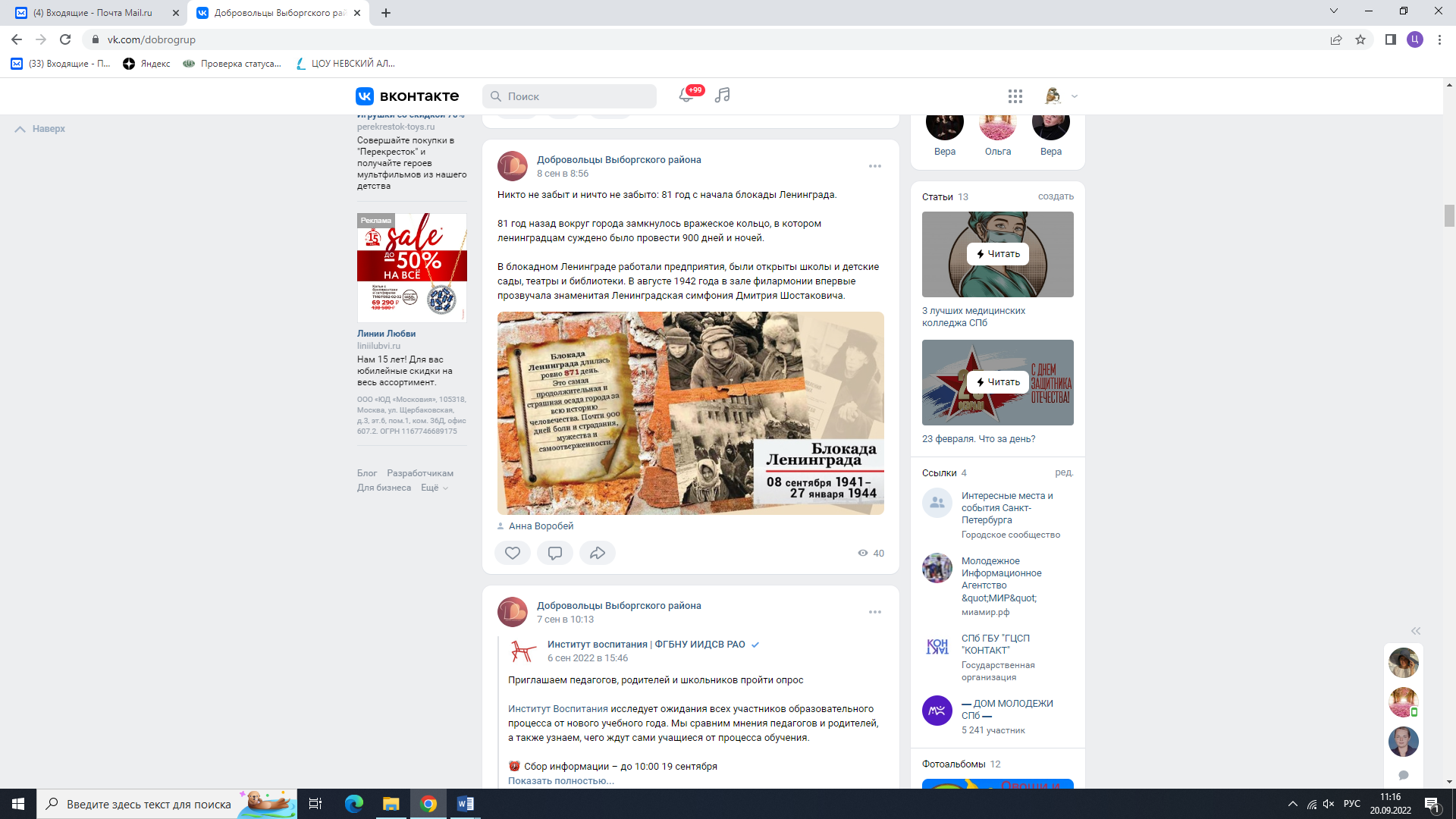 #ДЕНЬБЕГА 2022🏃Пропаганда здорового образа жизниИнформированиеhttps://vk.com/dobrogrup17.09.202243 человека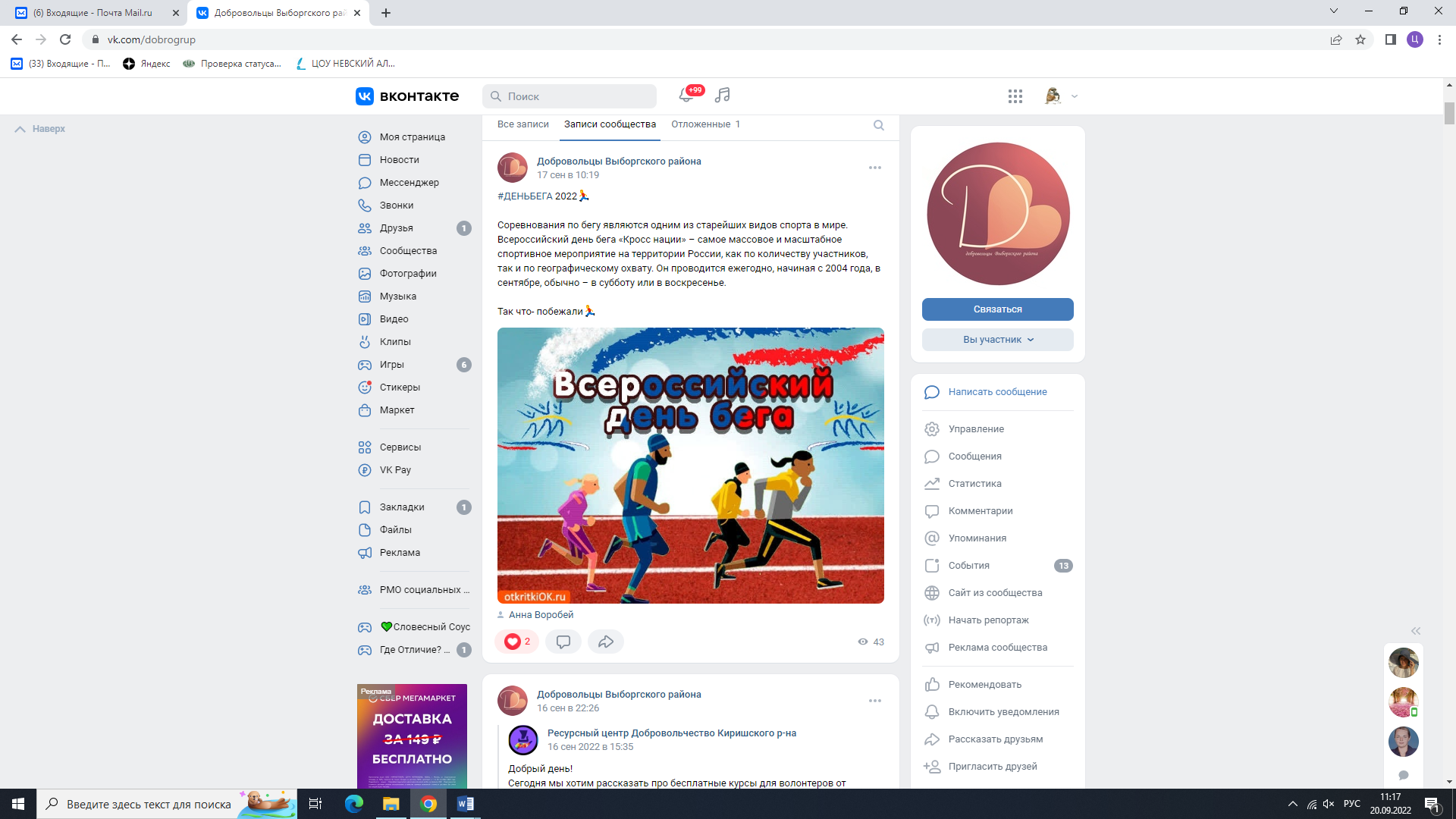 